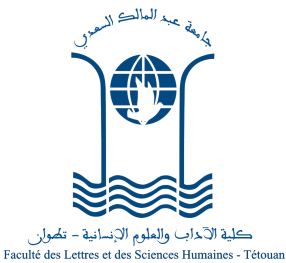 ماستر الديناميات الاجتماعية، المجال وظواهر السلطةإعلان عن إجراء الامتحان الكتابيليكن في علم المترشحين الواردة أسماؤهم ضمن  لائحة المدعوين لاجتياز الامتحان  الكتابي لولوج ماستر الديناميات الاجتماعية، المجال وظواهر السلطة ، أن الامتحان سيجري يوم السبت 30 أكتوبر 2021م، من الساعة 14  إلى الساعة 17  برحاب كلية الآداب والعلوم الإنسانية بمرتيل ،وفق التوزيع التالي:ــ المدرج الجديد:  من رقم 1 إلى رقم 167 ــ مدرج ابن الخطيب:  من رقم 168 إلى رقم 307 ــ القاعة 24 : :  من رقم 308 إلى رقم 320